Informační válkaPracovní list je určen pro žáky 8.-9. třídy ZŠ nebo studenty SŠ. Pomůcky nejsou potřeba. 
Časová náročnost: 45 minut.Cíl pracovního listu: Vzdělat žáky o existenci a metodách informační války jako nenásilného 
a rafinovaného způsobu „boje“, kterým organizace, státy a mocnosti prosazují svoje zájmy mezi ostatními. V poslední době se o informační válce hovoří zejména v souvislosti s Ruskem, anexí Krymu a událostmi na Ukrajině.Dezinformace a ovlivňování názorůDezinformační weby IJak na internet: Informace na internetuTrolling: Klávesnice místo zbraníTrollí farmy________________________________________________________Jan Palach byl student, který se sám veřejně upálil na protest obsazení Československa cizími armádami v roce 1968. Jeho čin se pokoušela utajit a zlehčit tehdejší komunistická vláda. V prvním videu si poslechněte,  jakou lživou informaci o jeho činu rozšiřoval tehdejší poslanec Vilém Nový. Po zhlédnutí videa odpověz na následující otázky. Můžeš použít internet.Co je to dezinformace? 
Úmyslně lživá a klamavá informace.Jaký je rozdíl mezi dezinformací a misinformací? 
Rozdíl je v úmyslu. Dezinformace je vytvořena úmyslně a cíleně, zatímco misinformace vzniká neúmyslnou chybou.Myslíš, že se úmyslně vytvořené lži šíří mezi lidmi i dnes? Napadá tě nějaký příklad?
osobní názor žáka nebo studenta …………………………………………………………………………………………………………………Jak bys to udělal(-a), kdybys chtěl(-a) jen tak pro zábavu rozšířit nějakou falešnou zprávu? Napiš svůj způsob a porovnej ho s kamarádem. Který způsob je rafinovanější?osobní názor studenta – námět k diskuzi ………………………………………………………………………………………………………………………………………………………………………………………………………………………………………………………………………………………………………………………………………………………Úmyslné šíření falešných zpráv mezi občany cizího státu prostřednictvím dezinformačních webů je prostředek tzv. informační války. V této souvislosti se hovoří zejména o snaze Ruska ovlivňovat veřejné mínění v zemích bývalého „Sovětského bloku“ a tedy i v ČR.
Prvním cílem je nabídnout občanům alternativní vysvětlení událostí a uvést je v nejistotu o skutečné pravdě.
Druhým cílem je podněcovat hádky a názorové rozdíly a zvyšovat nejednotu mezi občany cízího státu.
V druhém videu uvidíme, jak poznat web, který úmyslně šíří dezinformace.
Které dva následující poznávací znaky ve videu nezazní? polopravdy, dezinformacepoplašné zprávykonspirační teoriečasto proruskéantisystémovépřesvědčují o spiknutímají nejasného vlastníka a zdroj financováníu článků často nebývá uvedený autor a zdroje informacíMezi poznávacími znaky v předchozím úkolu je sousloví „konspirační teorie“. Vyhledej na internetu, jaké jsou nejznámější konspirační teorie. Vyber si tu, která tě nejvíc zaujme a stručně ji popiš na následující řádky. osobní výběr studenta – námět k diskuzi nebo společné prezentaci ………………………………………………………………………………………………………………………………………………………………………………………………………………………………………………………………………………………………………………………………………………………Porovnej svou vybranou teorii se spolužáky.Teď zkus najít web, který má znaky dezinformačního webu. Pro snadnější nalezení můžeš využít  seznam dezinformačních webů dostupný na internetu.Které z uvedených osmi poznávacích znaků splňuje tvůj nalezený web? Vypiš je na následující řádek:…………………………………………………………………………………………………………………Porovnej svůj výsledek se spolužáky. Který web splňuje nejvíce znaků?Na následující řádek napiš adresy alespoň tří dezinformačních webů.např. ocemsemlci.cz, osud.cz, otevrisvoumysl.cz, parlamentnilisty.cz a další …………………………………………………………………………………………………………………Jak tedy zjistit pravdu a komu věřit na internetu? Na to se podívej ve třetím videu. Ve videu zaznělo slovo „hoax“. Vyhledej na internetu, jaké hoaxy byly v minulosti velmi rozšířené. Vyber si jeden, který tě nejvíce zaujme a stručně ho popiš na následující řádky: osobní výběr studenta – námět k diskuzi nebo prezentaci Porovnej svůj vybraný hoax se spolužáky.Jiným způsobem, jak ovlivňovat veřejné mínění občanů cizího státu je tzv. „trolling“, o kterém si pustíme další (čtvrté) video. Vyber z videa jednu informaci, která tě zaujala a popiš ji na následující řádek:

…………………………………………………………………………………………………………………Ve videu byla zmínka o svědectví lidí, kteří pracovali v Petrohradském úřadu, který se cíleně trollingem zabývá. Na jedno takové svědectví se podívej v posledním (pátém) videu.Po zhlédnutí videa najdi na internetu článek o ruské invazi na Ukrajinu a otevři diskuzi pod článkem. Najdeš v diskuzi příspěvek, který by mohl pocházet od takového „trolla“? Poznáš ho podle stejných znaků, které jsme uvedli u dezinformačního webu. Pokud příspěvek najdeš, opiš ho sem:Poznámka pro učitele: Příspěvek by měl splňovat jeden nebo více z následujících poznávacích znaků: přesvědčování o spiknutí, polopravdy, konspirační teorie, poplašné zprávy, podporování a vyhrocování sporů 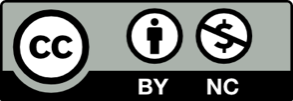 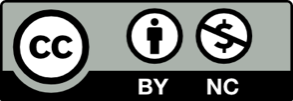 